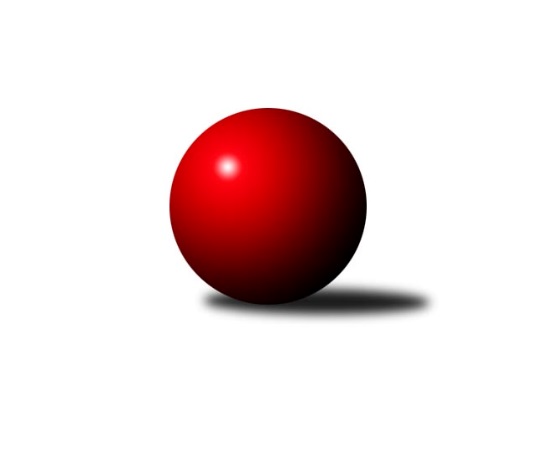 Č.11Ročník 2018/2019	13.1.2019Nejlepšího výkonu v tomto kole: 1581 dosáhlo družstvo: Kuželky Aš EKrajská soutěž 2.třídy KV 2018/2019Výsledky 11. kolaSouhrnný přehled výsledků:Kuželky Aš E	- Loko Cheb E	10:2	1581:1434		12.1.SKK K.Vary D	- Kuželky Aš F	8:4	1559:1533		12.1.Kuželky Ji.Hazlov C	- Kuželky Aš G	4:8	1435:1449		13.1.Tabulka družstev:	1.	SKK K.Vary D	11	10	0	1	94 : 38 	 	 1535	20	2.	Kuželky Aš E	11	9	0	2	98 : 34 	 	 1558	18	3.	Kuželky Aš F	11	6	0	5	69 : 63 	 	 1557	12	4.	Loko Cheb E	11	5	0	6	62 : 70 	 	 1509	10	5.	Kuželky Aš G	11	2	0	9	32 : 100 	 	 1418	4	6.	Kuželky Ji.Hazlov C	11	1	0	10	41 : 91 	 	 1435	2Podrobné výsledky kola:	 Kuželky Aš E	1581	10:2	1434	Loko Cheb E	Petra Bránická	 	 203 	 193 		396 	 0:2 	 415 	 	235 	 180		Michal Hric	Ivona Mašková	 	 204 	 194 		398 	 2:0 	 351 	 	155 	 196		Michal Hric	Ota Maršát ml.	 	 166 	 184 		350 	 2:0 	 309 	 	154 	 155		Petra Svobodová	Vladimír Veselý ml.	 	 218 	 219 		437 	 2:0 	 359 	 	186 	 173		Josef Jančularozhodčí: Anna DavídkováNejlepší výkon utkání: 437 - Vladimír Veselý ml.	 SKK K.Vary D	1559	8:4	1533	Kuželky Aš F	Jiří Mitáček st.	 	 184 	 205 		389 	 2:0 	 329 	 	159 	 170		Radovan Duhal	Miroslav Toka	 	 202 	 181 		383 	 0:2 	 408 	 	192 	 216		Anna Mistríková	Irena Balcarová	 	 212 	 182 		394 	 2:0 	 393 	 	198 	 195		František Mazák st.	Vladimír Čermák	 	 186 	 207 		393 	 0:2 	 403 	 	205 	 198		František Mazák nejml.rozhodčí: Josef VančoNejlepší výkon utkání: 408 - Anna Mistríková	 Kuželky Ji.Hazlov C	1435	4:8	1449	Kuželky Aš G	Vlasta Peková	 	 162 	 160 		322 	 0:2 	 357 	 	199 	 158		Ivana Grünerová	Jan Bartoš	 	 206 	 203 		409 	 2:0 	 341 	 	178 	 163		Jan Doskočil	Karel Utikal	 	 177 	 176 		353 	 0:2 	 409 	 	209 	 200		Jiří Bláha	Miloš Peka	 	 180 	 171 		351 	 2:0 	 342 	 	163 	 179		Františka Pokornározhodčí: Miroslava UtikalováNejlepšího výkonu v tomto utkání: 409 kuželek dosáhli: Jan Bartoš, Jiří BláhaPořadí jednotlivců:	jméno hráče	družstvo	celkem	plné	dorážka	chyby	poměr kuž.	Maximum	1.	Pavel Pazdera 	SKK K.Vary D	416.44	294.4	122.1	6.3	3/4	(435)	2.	Vladimír Veselý  ml.	Kuželky Aš E	413.50	283.6	129.9	9.9	4/4	(449)	3.	Jiří Bláha 	Kuželky Aš G	410.33	282.7	127.6	7.8	3/4	(453)	4.	František Mazák  st.	Kuželky Aš F	407.43	293.2	114.2	11.3	4/4	(455)	5.	František Mazák  ml.	Kuželky Aš F	402.33	287.1	115.3	9.8	4/4	(475)	6.	Adolf Klepáček 	Loko Cheb E	401.63	280.6	121.0	8.0	4/4	(439)	7.	Vladimír Míšanek 	Kuželky Aš F	398.13	281.3	116.8	9.7	4/4	(440)	8.	Ota Maršát  ml.	Kuželky Aš E	396.95	284.9	112.1	11.3	4/4	(420)	9.	Petra Bránická 	Kuželky Aš E	392.50	276.3	116.3	10.3	4/4	(397)	10.	Ivona Mašková 	Kuželky Aš E	386.58	275.1	111.5	10.1	4/4	(414)	11.	Jiří Mitáček  st.	SKK K.Vary D	384.63	279.2	105.4	11.6	4/4	(447)	12.	Jan Bartoš 	Kuželky Ji.Hazlov C	384.54	279.4	105.1	11.3	4/4	(410)	13.	Anna Mistríková 	Kuželky Aš F	382.21	271.0	111.2	10.8	4/4	(432)	14.	Yvona Mašková 	Loko Cheb E	378.33	275.3	103.0	14.0	3/4	(397)	15.	Miroslava Utikalová 	Kuželky Ji.Hazlov C	369.17	273.3	95.8	12.3	3/4	(388)	16.	Miroslav Toka 	SKK K.Vary D	365.79	267.6	98.1	14.2	4/4	(422)	17.	Josef Jančula 	Loko Cheb E	362.50	243.5	119.0	12.0	3/4	(373)	18.	Michal Hric 	Loko Cheb E	362.38	270.2	92.2	15.0	4/4	(404)	19.	Petra Svobodová 	Loko Cheb E	360.42	264.6	95.8	14.2	3/4	(409)	20.	Františka Pokorná 	Kuželky Aš G	359.46	265.1	94.4	16.8	4/4	(393)	21.	Anna Davídková 	Kuželky Aš E	356.00	253.3	102.7	14.3	3/4	(404)	22.	Ivan Rambousek 	Loko Cheb E	355.80	254.6	101.2	15.7	3/4	(424)	23.	Ivana Grünerová 	Kuželky Aš G	351.00	260.4	90.6	17.2	3/4	(379)	24.	Radovan Duhal 	Kuželky Aš F	350.33	257.2	93.1	14.7	3/4	(381)	25.	Miloš Peka 	Kuželky Ji.Hazlov C	339.11	246.2	92.9	15.9	4/4	(373)	26.	Vlasta Peková 	Kuželky Ji.Hazlov C	338.41	251.4	87.0	18.8	4/4	(371)	27.	Jan Doskočil 	Kuželky Aš G	329.88	244.9	85.0	18.7	4/4	(372)	28.	Libor Grüner 	Kuželky Aš G	312.13	223.8	88.4	20.9	4/4	(370)		Michal Hric 	Loko Cheb E	425.67	292.6	133.1	6.9	2/4	(460)		František Mazák  nejml.	Kuželky Aš F	403.00	287.0	116.0	11.0	1/4	(403)		Pavel Benčík 	Kuželky Ji.Hazlov C	394.33	282.7	111.7	9.5	2/4	(445)		Vladimír Čermák 	SKK K.Vary D	387.00	275.4	111.6	14.0	2/4	(404)		Josef Vančo 	SKK K.Vary D	385.75	276.1	109.7	12.6	2/4	(409)		Irena Balcarová 	SKK K.Vary D	371.50	271.0	100.5	13.0	2/4	(394)		Karel Utikal 	Kuželky Ji.Hazlov C	366.50	267.0	99.5	10.5	2/4	(380)		Marie Kovářová 	Kuželky Aš G	347.00	242.0	105.0	15.0	1/4	(347)		Dagmar Šafaříková 	Kuželky Ji.Hazlov C	335.50	254.3	81.3	16.8	2/4	(352)		Hana Hiřmanová 	Loko Cheb E	330.00	257.0	73.0	23.5	1/4	(338)Sportovně technické informace:Starty náhradníků:registrační číslo	jméno a příjmení 	datum startu 	družstvo	číslo startu25655	Jiří Bláha	13.01.2019	Kuželky Aš G	1x25654	Radovan Duhai	12.01.2019	Kuželky Aš F	1x5987	Karel Utikal	13.01.2019	Kuželky Ji.Hazlov C	1x
Hráči dopsaní na soupisku:registrační číslo	jméno a příjmení 	datum startu 	družstvo	Program dalšího kola:12. kolo20.1.2019	ne	10:00	Kuželky Aš G - Loko Cheb E	20.1.2019	ne	12:00	Kuželky Aš F - Kuželky Ji.Hazlov C	20.1.2019	ne	14:00	Kuželky Aš E - SKK K.Vary D	Nejlepší šestka kola - absolutněNejlepší šestka kola - absolutněNejlepší šestka kola - absolutněNejlepší šestka kola - absolutněNejlepší šestka kola - dle průměru kuželenNejlepší šestka kola - dle průměru kuželenNejlepší šestka kola - dle průměru kuželenNejlepší šestka kola - dle průměru kuželenNejlepší šestka kola - dle průměru kuželenPočetJménoNázev týmuVýkonPočetJménoNázev týmuPrůměr (%)Výkon5xVladimír Veselý ml.Kuželky Aš E4376xVladimír Veselý ml.Kuželky Aš E116.624374xMichal HricL.Cheb E4154xJan BartošKuž.Ji.Hazlov C112.474092xJiří BláhaKuželky Aš G4092xJiří BláhaKuželky Aš G112.474093xJan BartošKuž.Ji.Hazlov C4094xMichal HricL.Cheb E110.754152xAnna MistríkováKuželky Aš F4084xIvona MaškováKuželky Aš E106.213981xFrantišek Mazák nejml.Kuželky Aš F4032xPetra BránickáKuželky Aš E105.68396